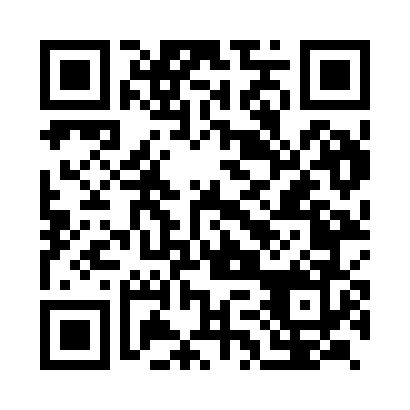 Prayer times for Kansu Nagla, IndiaWed 1 May 2024 - Fri 31 May 2024High Latitude Method: One Seventh RulePrayer Calculation Method: University of Islamic SciencesAsar Calculation Method: HanafiPrayer times provided by https://www.salahtimes.comDateDayFajrSunriseDhuhrAsrMaghribIsha1Wed4:085:3212:094:516:478:122Thu4:075:3212:094:516:478:133Fri4:065:3112:094:516:488:134Sat4:055:3012:094:526:498:145Sun4:045:2912:094:526:498:156Mon4:035:2812:094:526:508:167Tue4:025:2812:094:526:508:178Wed4:015:2712:094:526:518:179Thu4:005:2612:094:536:528:1810Fri3:595:2612:094:536:528:1911Sat3:585:2512:094:536:538:2012Sun3:575:2412:094:536:538:2113Mon3:565:2412:094:546:548:2214Tue3:555:2312:094:546:558:2215Wed3:555:2312:094:546:558:2316Thu3:545:2212:094:546:568:2417Fri3:535:2212:094:546:568:2518Sat3:525:2112:094:556:578:2619Sun3:525:2112:094:556:578:2620Mon3:515:2012:094:556:588:2721Tue3:515:2012:094:556:598:2722Wed3:515:1912:094:566:598:2823Thu3:505:1912:094:567:008:2824Fri3:505:1812:094:567:008:2925Sat3:505:1812:094:567:018:2926Sun3:505:1812:094:577:018:2927Mon3:505:1712:104:577:028:3028Tue3:495:1712:104:577:028:3029Wed3:495:1712:104:587:038:3130Thu3:495:1712:104:587:048:3131Fri3:495:1612:104:587:048:32